What are they talking about?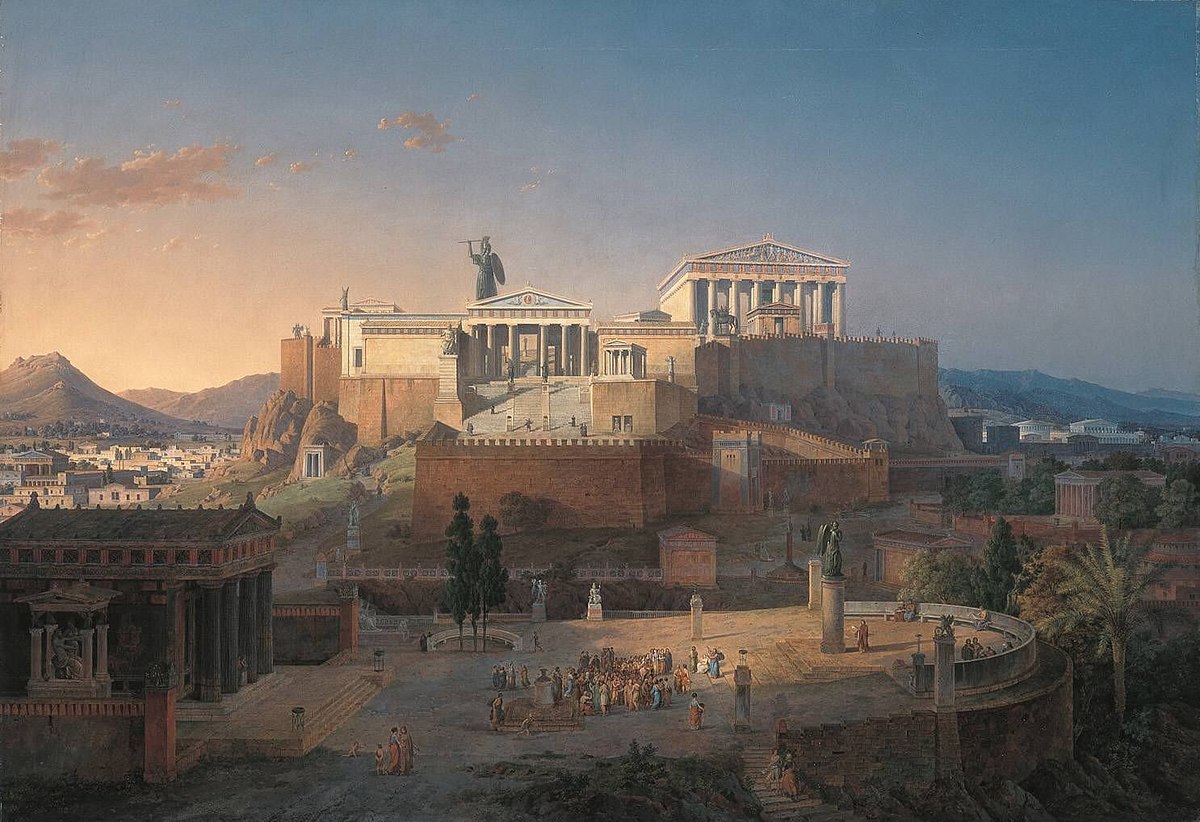 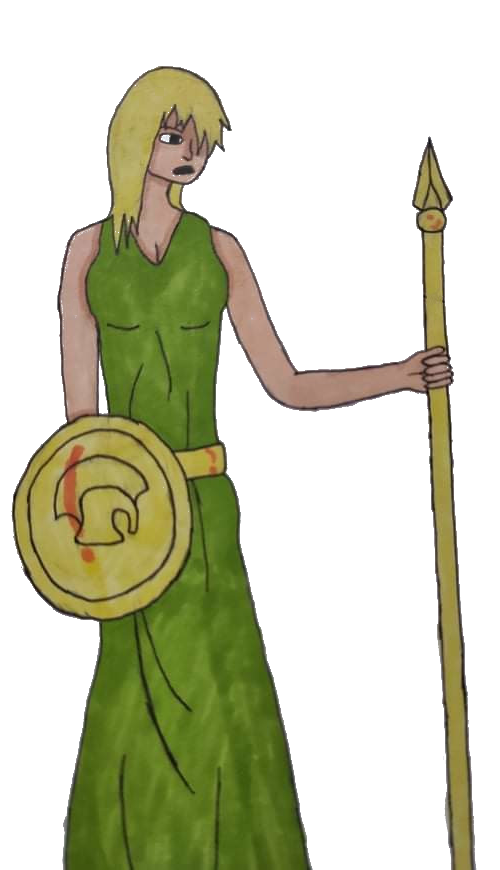 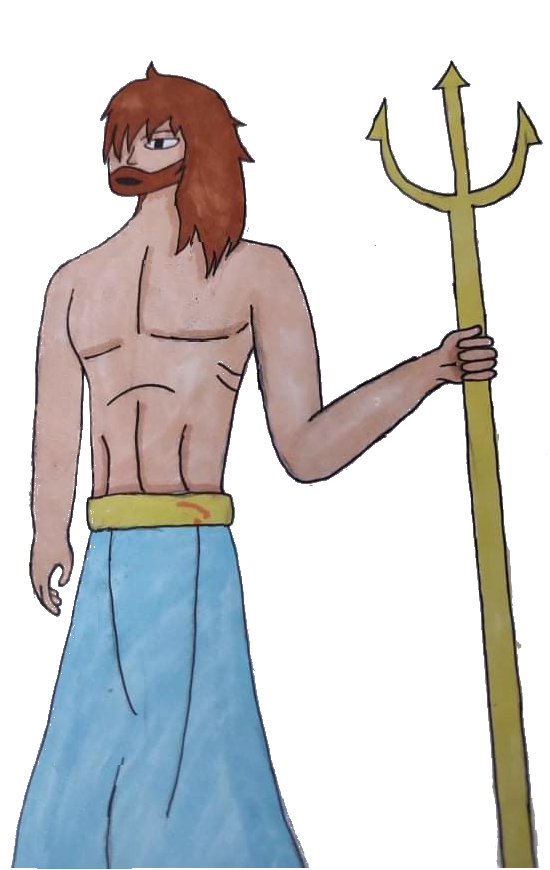 